Liebe Eltern, liebe Wölflinge!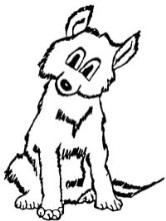 Wir gehen gemeinsam Schwimmen!  Dafür treffen wir einander am Dienstag, 24. April 2018 um pünktlich 17:15 Uhrvor dem Diana – Erlebnisbad (Lilienbrunngasse 7-9, 1020 Wien).Wir werden uns bis ungefähr 19:00 Uhr im Wasser austoben, danach endet unser Schwimmabend wieder vor dem Bad (bitte die Kinder vom Bad abholen!).Mitzunehmen:  Badehose, Badetuch, eventuelle SchwimmhilfenBitte bis spätestens 17. April 5€ und die An-/Abmeldung abgeben.Wir freuen uns schon auf eine lustige Heimstunde im Wasser mit euch!Messua, Lahini, Rama, Rakscha, Kaa, Balu, Tschil, Baghira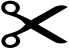 Ich melde meinen Sohn __________________________________________ o 	zum Schwimmen an, und gebe ihm die 5€ bis 17.4.2018 mit.	
o 	vom Schwimmen ab, er kann leider nicht teilnehmen.		Datum: __________		Unterschrift: _______________________Liebe Eltern, liebe Wölflinge!Wir gehen gemeinsam Schwimmen!  Dafür treffen wir einander am Dienstag, 24. April 2018 um pünktlich 17:15 Uhrvor dem Diana – Erlebnisbad (Lilienbrunngasse 7-9, 1020 Wien).Wir werden uns bis ungefähr 19:00 Uhr im Wasser austoben, danach endet unser Schwimmabend wieder vor dem Bad (bitte die Kinder vom Bad abholen!).Mitzunehmen:  Badehose, Badetuch, eventuelle SchwimmhilfenBitte bis spätestens 17. April 5€ und die An-/Abmeldung abgeben.Wir freuen uns schon auf eine lustige Heimstunde im Wasser mit euch!Messua, Lahini, Rama, Rakscha, Kaa, Balu, Tschil, BaghiraIch melde meinen Sohn __________________________________________ o 	zum Schwimmen an, und gebe ihm die 5€ bis 17.4.2018 mit.	
o 	vom Schwimmen ab, er kann leider nicht teilnehmen.		Datum: __________		Unterschrift: _______________________